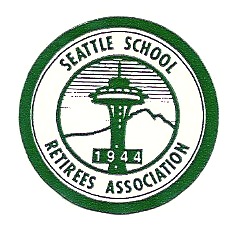 NAME_______________________________________ DATE__________________SSRA MEMBER_____YES _________NOPOSITION/ROLE______________________________________________________SCHOOL__________________________________ GRADE/SUBJECT________________________REQUESTED GRANT AMOUNT____________________ NUMBER OF STUDENTS_______________IS THIS A COMBINED PROJECT? __________YES ___________NOIS THIS A SUMMER SCHOOL PROJECT? ___________YES ___________NOBRIEFLY DESCRIBE HOW THIS GRANT WILL BE USED TO ENHANCE STUDENT LEARNING:WHAT DO YOU PLAN TO PURCHASE WITH THIS GRANT?PROJECT START DATE____________________ PROJECT FINISH DATE_____________I AM AWARE OF AND SUPPORT THIS APPLICATION:PRINCIPAL OR DESIGNEE (SIGNATURE)Return by U.S. Mail to:    Sharon Green                                            11301 3rd Ave NE #356                                            Seattle, WA 98125-6099